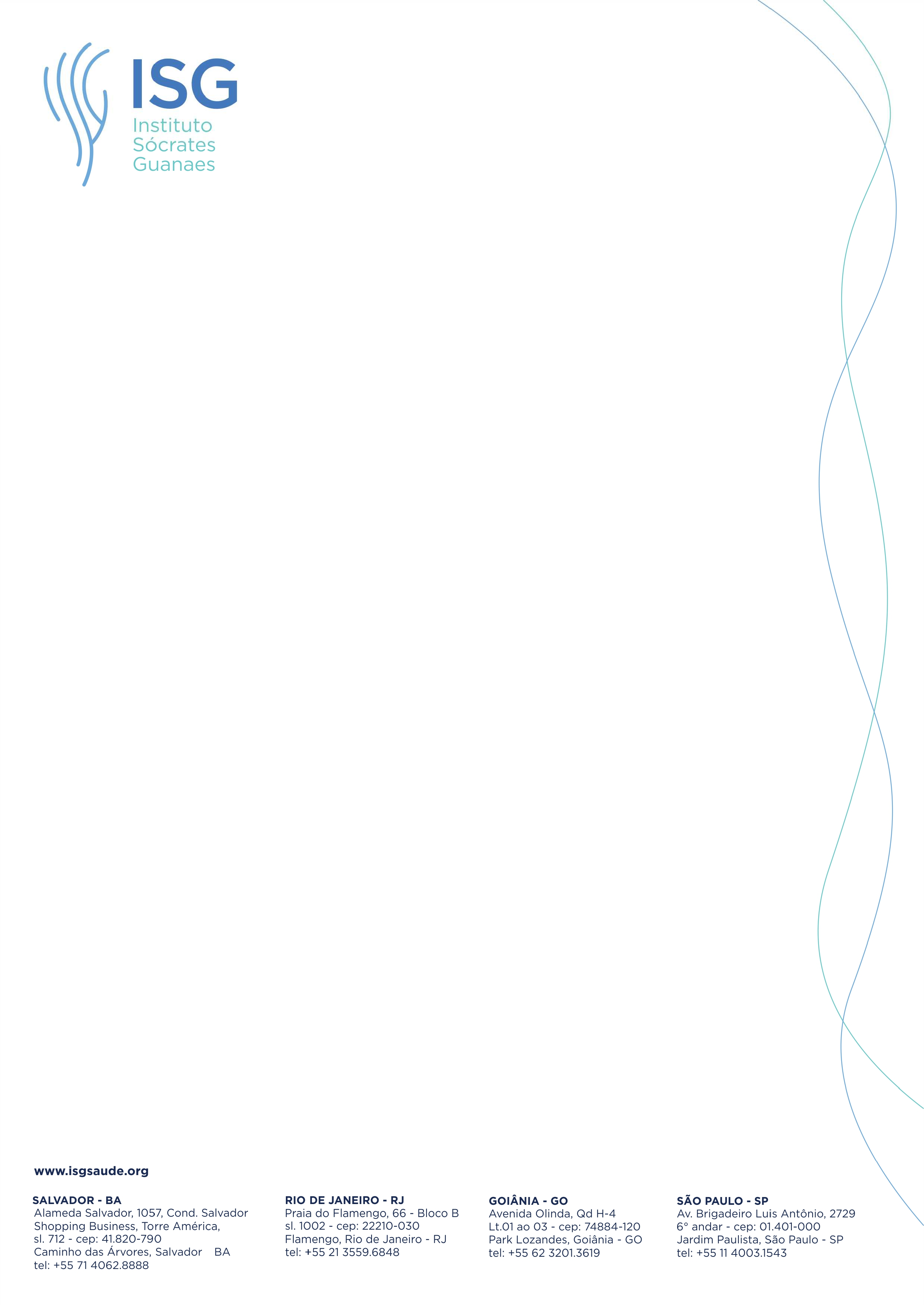 Membros do Conselho de Administração e do Conselho Fiscal Competência 2020/2021Conselho de AdministraçãoConselho FiscalNenhum Conselheiro recebe remuneração por fazer parte dos Conselhos do Instituto. Os membros do Conselho de Administração não possuem suplentes.* Conforme Estatuto Social do ISG.** Conforme do Estatuto Social do ISG.São Paulo, 10 de novembro de 2021.Terêncio Sant’Ana Costa Diretor FinanceiroInstituto Sócrates Guanaes - ISGNome Completo dos MembrosMandatoEleito por/pela*Ângela Tamiko Sato Tahara20.12.2020 A 20.12.2024EMPREGADOS ISGGuilherme Marback Neto20.07.2019 A 19.07.2023AGEIvanildo dos Santos Lourenço20.07.2019 A 19.07.2023AGEJosé Tavares Carneiro Neto24.02.2020 A 23.07.2023CONADJuracy Magalhães Neto24.02.2020 A 23.07.2023CONADLuciana Paulina Pinheiro de Montigny20.07.2019 A 19.07.2023AGEMônica Marques Pedreiras Gallas20.07.2019 A 19.07.2023EMPREGADOS ISGReynaldo Mansur de Carvalho24.02.2020 A 23.07.2023CONADReginaldo Farasco Perna20.07.2019 A 19.07.2023AGENome Completo dos MembrosMandatoEleito por **José Cezar Macedo Cavalcante02.04.2019 a 01.04.2022AGEAdary Oliveira02.04.2019 a 01.04.2022AGEAntônio de Carvalho Ribeiro02.04.2019 a 01.04.2022AGESuplentesAna Cristina Barbosa Pontes02.04.2019 a 01.04.2022AGEClovis Augusto da Costa Gouveia02.04.2019 a 01.04.2022AGEJosé Renato Mendonça02.04.2019 a 01.04.2022AGE